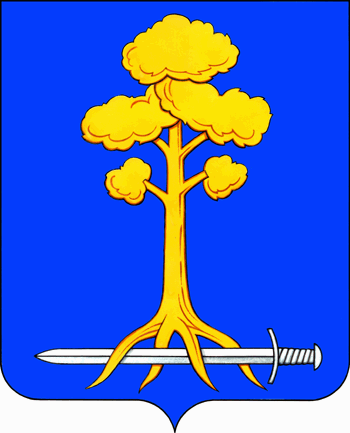 МУНИЦИПАЛЬНОЕ ОБРАЗОВАНИЕСЕРТОЛОВСКОЕ ГОРОДСКОЕ ПОСЕЛЕНИЕВСЕВОЛОЖСКОГО МУНИЦИПАЛЬНОГО ОБРАЗОВАНИЯЛЕНИНГРАДСКОЙ ОБЛАСТИАДМИНИСТРАЦИЯП О С Т А Н О В Л Е Н И Е23.12.2022 год                                                                              895г. СертоловоО внесении изменений в  муниципальную программу«Информирование населения одеятельности органов местногосамоуправления МО Сертолово»на 2022-2026 годы            В соответствии с Федеральным законом от 06.10.2003 г. 131-ФЗ «Об общих принципах организации местного самоуправления в Российской Федерации», Федеральным законом от 27.12.1991 г. №2124-1 «О средствах массовой информации», Федеральным законом от 27.07.2006 г. №149-ФЗ «Об информации, информационных технологиях и о защите информации»,  Федеральным законом от 09.02.2009 г. №8-ФЗ «Об обеспечении доступа к информации о деятельности государственных органов и органов местного самоуправления», Указом Президента Российской Федерации от 09.05.2017 г. №203 «О стратегии развития информационного общества в Российской Федерации на 2017-2030 годы», Уставом МО Сертолово, постановлением администрации МО Сертолово от 16.06.2014 г. №274 «О Порядке организации доступа к информации о деятельности администрации муниципального образования Сертолово Всеволожского муниципального района Ленинградской области», п.5.7.1. Порядка разработки, формирования и реализации муниципальных программ в муниципальном образовании Сертолово Всеволожского муниципального района Ленинградской области, утвержденного постановлением администрации МО Сертолово от 22.10.2013 №425 ,в целях обеспечения открытости и прозрачности деятельности органов местного самоуправления и права населения на доступ к информации о деятельности органов местного самоуправления МО Сертолово, социально-экономическом и культурном развитии города, администрация МО СертоловоПОСТАНОВЛЯЕТ:	1.Внести в пункт 1.1.  Перечня  планируемых результатов реализации муниципальной программы  «Информирование населения о деятельности органов местного самоуправления МО Сертолово» на 2022-2026 годы (далее - программа), утвержденную постановлением администрации МО Сертолово от 13.10.2021г. №690 (в редакции постановлений от  31.05.2022г. №288,        от 20.07.2022г.№409, от 06.12.2022г.№ 818), следующие изменения:          1.1.  в графе 7 цифры "26" заменить  цифрами "27",  цифры                "260 000" заменить цифрами "270 000";          1.2.  в графе 8 цифры "26" заменить цифрами "24",  цифры                 "260 000"   заменить цифрами "228 000".          2. Настоящее постановление вступает в силу после его официального опубликования (обнародования) в газете «Петербургский рубеж» и на официальном сайте администрации МО Сертолово (http://mosertolovo.ru/).          3. Контроль за исполнением настоящего постановления возложить на начальника отдела местного самоуправления администрации МО Сертолово Е.Г. Миллер.  И.о. главы администрации			                         В.В.Василенко